Cdo Klient Bashkepunues me Intex Courier ka te dhenat unike te regjistrimit per log-in ne sistemin e gjurmimit te dergesave Intex Courier.Klienti ka per detyrim plotesimin e te dhenave per dergesen postare sipas formatit me poshte.Informacion per klientin: emer/mbiemer Nr telefoniEmail (nese eshte e nevojshme)Shteti/qytetiAdresa e sakte Informacion per dergesen:Pako/dokument Nr e fatures tatimore per pakon perkatesePershkrim (komente te ndryshme per dergesen).Permasat e pakos (nga e cila perllogaritet dhe cmimi i tarifes postare).Peshen (nga e cila perllogaritet dhe cmimi i tarifes postare).Tarifa (vlera e pakos qe do terhiqet nga personi pergjegjes per dorezimin e dergeses) si dhe monedha (lek/euro).Informacion per faturen:Vlera e sherbimit postar Vlera e pakos se dorezuar tek marresi e terhequr nga korrieri e cila dorezohet tek klienti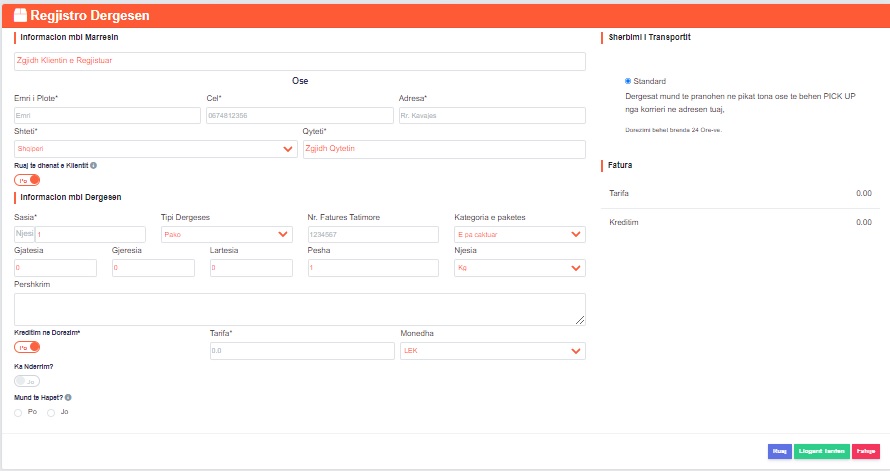 Pas rregjistrimit te te dhenave te dergeses klikon “Ruaj” dhe krijohet nje nr serial ose nje kod specifik, me ane te se cilit behet gjurmimi i kesaj dergese deri ne dorezim tek marresi. Shembull kodi:  3051 – 02501Kodi kalohet ne sistemin e korrierit si pick up dhe korrieri merr dergesen e sjell prane magazines.Ne magazine kalohet ne statusin “Pranuar”  merret kodi dhe printohet etiketa perkatese:shembull etikete: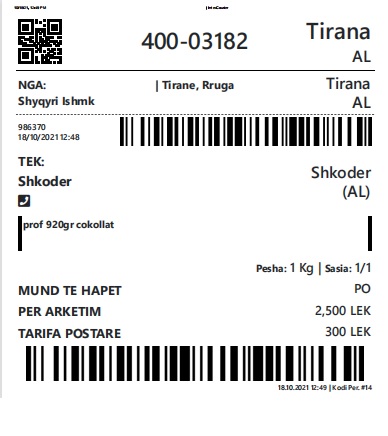 Pasi  vendoset etiketa, skanohet dhe kalohet ne statusin “Per shperndarje” dhe i kalohet ne sistem korrierit i cili ka ate zone qe eshte shenuar ne adrese per shperdarje.Korrier telefonon marresin kur eshte prane zones dhe dorezon pakon. Ne moment e kalon ne statusin “Dorezuar”.*Nese klienti nuk eshte i regjistruar ne sistemin postar Intex Courier regjistrimi i porosive do te kryhet prane zyrave te Intex Courier.